Publicado en Madrid el 30/01/2024 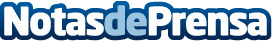 Farma CBD explica cómo ha sido la expansión en España del cannabis medicinal Un marketplace se establece como el pionero en el crecimiento exponencial del sector del CBD y cannabis medicinal en EspañaDatos de contacto:SergioNatural Farma CBD S.L.696926858Nota de prensa publicada en: https://www.notasdeprensa.es/farma-cbd-explica-como-ha-sido-la-expansion-en_1 Categorias: Nacional E-Commerce Medicina alternativa Consumo Otras Industrias Biología http://www.notasdeprensa.es